МІНІСТЕРСТВО ОСВІТИ І НАУКИ УКРАЇНИ
ХАРКІВСЬКИЙ НАЦІОНАЛЬНИЙ УНІВЕРСИТЕТМІСЬКОГО ГОСПОДАРСТВА імені О. М. БЕКЕТОВА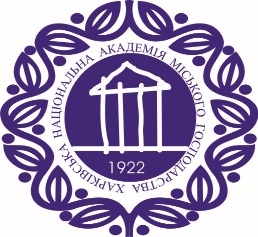 МЕТОДИЧНІ РЕКОМЕНДАЦІЇдо виконання розрахунково-графічної роботиіз навчальної дисципліни«МІКРОКОНТРОЛЕРИ В ЕЛЕКТРОЕНЕРГЕТИЦІ»(для студентів 3 курсу зі скороченим терміном навчання, 4 курсу денної та 
заочної форм навчання спеціальності 141 – Електроенергетика, електротехніка та електромеханіка)ХарківХНУМГ ім. О. М. Бекетова2019Методичні рекомендації до виконання розрахунково-графічної роботи із навчальної дисципліни «Мікроконтролери в електроенергетиці» для студентів 3 курсу зі скороченим терміном навчання, 4 курсу денної та заочної форм навчання спеціальності 141 – Електроенергетика, електротехніка / Харків. нац. ун-т. міськ. госп-ва ім. О. М. Бекетова ; уклад. : Ю. В. Ковальова. – Харків : ХНУМГ ім. О. М. Бекетова, 2019. – __ с. Укладачі:  канд техн. наук, ст.викл. Ю. В. КовальоваРецензенти : П. П. Рожков, кандидат технічних наук, доцент Харківського національного університету міського господарства імені О. М. Бекетова.Рекомендовано кафедрою систем електропостачання та електроспоживання міст, протокол № __ від __.__.201_ р.